Рекомендации для родителей по сенсорному воспитанию детей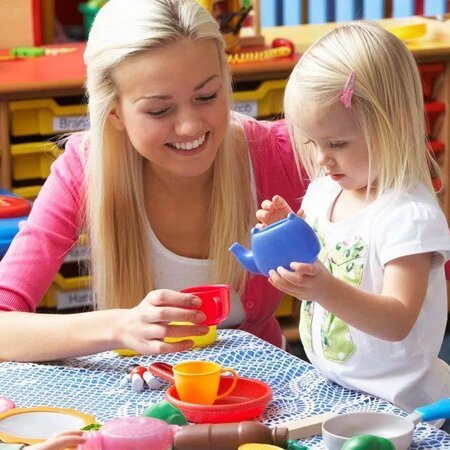 Активная консультациядля воспитателей ДОУ«Сенсорное воспитание дошкольников»Активная консультация для воспитателей ДОУ – одна из эффективных форм сотрудничества членов педагогического коллектива, позволяющая не только вспомнить теоретический аспект изучаемого вопроса, но и поделиться друг с другом опытом работы по данному вопросу, а также принять участие в практической деятельности.Кратко смысл проведения такого рода консультаций, семинаров можно сформулировать так: «Когда я слушаю – узнаю, когда делаю - запоминаю».Активная консультация для педагогов ДОУ по теме: «Сенсорное воспитание детей дошкольного возраста».Цель: повышать уровень компетентности педагогов ДОУ в вопросе реализации  сенсорного воспитания дошкольников. Оборудование: маленькие пластиковые бутылки, камушки, фасоль, крупные макароны, крупы – манная, рисовая, вата, пенопласт, кусочки ткани фольга, целлофановый пакет бумага разных цветов плотная и тонкая, пластмассовые яйца-«киндерсюрпризы», скорлупа от орехов, арбузные семечки, шишки, разноцветные шерстяные нитки, пуговицы, клей, пластилин и др.Ход мероприятия:1 часть (теоретическая) -  Доклад на тему: «Что такое сенсорика и почему так важно ее развивать?» Мир входит в сознание человека лишь через дверь органов внешних чувств. Если она закрыта, то он не может войти в него, не может вступить с ним в связь. Мир тогда не существует для сознания. Б. ПрейерСенсо́рика (от лат. sensus, «восприятие») — категория, описывающая непосредственное восприятие ощущений, внешних воздействий. В физиологии сенсорика — функция нервной системы, заключающаяся в восприятии внешних раздражителей. Сенсорное развитие ребенка – это способ познания окружающего мира, в основе которого лежит работа органов чувств. Ощущения дают нам представление о разнообразных свойствах окружающей среды и помогают формировать целостные образы предметов. Так, зрительное восприятие предполагает различение объектов окружающего мира по цвету, форме, размеру. Кожное восприятие включает в себя тактильные ощущения (различение предметов по фактуре – гладкое/шершавое, твердое/мягкое), осязательные ощущения (определение формы предмета на ощупь – плоское/объемное), температурные ощущения, барические ощущения (вес, тяжесть). Сенсорное развитие, направленное на формирование полноценного восприятия окружающей действительности, служит основой познания мира, первой ступенью которого является чувственный опыт. Успешность умственного, физического, эстетического воспитания в значительной степени зависит от уровня сенсорного развития детей, т. е. от того насколько совершенно ребенок слышит, видит, осязает окружающее.Уровень чувствительности к сенсорным раздражителям у всех нас существенно различается и зависит он от трех факторов:Первый фактор — это врожденные качества: абсолютный слух, повышенное обоняние генетически наследуются, равно как и возможность врожденных аномалий — слепота, глухота и т.п.Второй фактор — состояние органов чувств: на них может повлиять травма или болезнь.Третий фактор — это развитие органов чувств и восприятия, как в процессе спонтанного познания мира, так и в ходе специального обучения. Например, никто не станет сомневаться, что у человека, который с детства пробовал разнообразные блюда разных национальных кухонь, вкус будет гораздо тоньше, чем у того, кто ел только каши и макароныЧто такое сенсорные эталоны?Чему же и как учить ребенка? Первая и главная задача — предоставлять ребенку самые разнообразные предметы для обследования и обращать  его внимание на их свойства. Но этого недостаточно для полноценного развития восприятия.  Ребенок  должен научиться определять отношение выявленных или рассматриваемых свойств данного предмета к другим свойствам или предметам. Для этого существуют специальные «мерки» — именно на их освоение и должны быть направлены основные усилия. Эти мерки называют «сенсорными эталонами». «Сенсорные эталоны» представляют собой общепринятые образцы внешних свойств  предметов.Сенсорными эталонами мы, взрослые, владеем, совершенно о них не задумываясь.  Ребенок оперирует ими с той же легкостью лишь к пяти годам.   Сенсорные эталоны: - Эталоны цвета -   семь цветов спектра и их оттенки по светлоте и насыщенности.- Эталоны формы — геометрические фигуры; величины — метрическая система мер.- Слуховые эталоны — это звуковысотные отношения, музыкальные ноты, фонемы родного языка.- Вкусы мы делим на сладкий, соленый, горький и кислый.- Запахи — на тяжелые и легкие, сладкие, горькие, свежие и т.д.Оказание помощи детям в освоении сенсорных эталонов – это главная задача взрослых, и педагогов, и родителей. Ведь чтобы различие оказалось зафиксированным в сознании ребенка, его необходимо назвать, подчеркнуть и неоднократно напоминать о нем.Значение сенсорного воспитания состоит в том, что оно:- является основой для интеллектуального развития;-  упорядочивает хаотичные представления ребенка, полученные при взаимодействии с внешним миром;- развивает наблюдательность;- готовит к реальной жизни;- позитивно влияет на эстетическое чувство;- является основой для развития воображения;- развивает внимание;- дает ребенку возможность овладеть новыми способами предметно-познавательной деятельности;- обеспечивает усвоение сенсорных эталонов;- обеспечивает освоение навыков учебной деятельности;- влияет на расширение словарного запаса ребенка;- влияет на развитие зрительной, слуховой, моторной, образной и др. видов памяти.В повседневной жизни ребенок сталкивается с многообразием форм, красок - это и любимые игрушки, и окружающие предметы. Видит он и произведения искусства - картины, скульптуры, слышит музыку; но если усвоение этих знаний происходит стихийно, без руководства взрослых, оно часто оказывается поверхностным. Здесь и приходит на помощь сенсорное воспитание - последовательное, планомерное ознакомление детей с сенсорной культурой человечества.Перед сенсорным воспитанием стоят разные  задачи:В раннем возрасте: накопление представлений о цвете, форме, величине (важно, чтобы эти представления были разнообразными).       В среднем дошкольном возрасте:- формирование сенсорных эталонов;   - обучение детей способам обследование предметов;- обучение группировке предметов по одному или нескольким признакам; - развитие у детей аналитического восприятия - умения разбираться в сочетании цветов, расчленять форму предметов, выделять отдельные величины. В старшем дошкольном возрасте: различение речевых звуков и различение восприятия начертания букв  (при усвоении грамоты). Низкий уровень сенсорного развития сильно снижает возможность успешного обучения ребенка в школе. Сенсорному развитию ребенка необходимо уделять внимание на протяжении всего дошкольного детства. Однажды выученные названия цветов, освоенные понятия геометрических форм без постоянной тренировки и повторения забываются.Как знакомить ребенка с признаками предметов?Лучше всего это делать по принципу «трехступенчатого урока» (Мария Монтессори):1. Сначала происходит презентация нового свойства ребенку (например, взрослый называет и показывает карточку красного цвета). 2. Затем педагог предлагает различные задания на закрепление осваиваемого понятия (игра «Покажи такого же цвета»). 3. Самостоятельное называние ребенком освоенного понятия (взрослый задает вопрос: «Какого цвета этот предмет?»).Для непрерывного сенсорного развития необходимо регулярно подкреплять знания практическими наблюдениями и упражнениями. Повторять и закреплять в памяти изученное, можно и в игровой форме. Почему еще важно сенсорное развитие?Мария Монтессори считала, что сенсорное развитие тесно связано с эстетическим. Чем более человек способен ощущать тонкие различия цветовых оттенков и музыкальных тонов, изысканных ароматов и вкусов, тем более он склонен воспринимать и наслаждаться красотой окружающего мира и тем более развито его эстетическое чувство. Наоборот, если сенсорный опыт невелик, ощущения не утончены, необходимы грубые и сильные раздражители, которые позволят получать удовлетворение от восприятия – вспомните яркие, вульгарные, кричащие цвета рекламных щитов, зашкаливающие децибелы на концертах или в кино.Мария Монтессори также отмечала связь сенсорного развития с развитием воображения. Ведь утонченные органы чувств могут выделять малозаметные свойства, детали объектов внешнего мира, которые послужат прекрасной основой для создания необычного образа. 2 часть (практическая): «Сенсорные игрушки своими руками».Коллектив педагогов делится на подгруппы. Каждая подгруппа получает по несколько вопросов (вопросы пишутся на отдельных карточках). Педагоги внутри каждой группы обсуждают вопросы, затем идет обмен мнениями. На подготовку ответов дается 5 минут. Вопросы первого уровня:· какие игры и игрушки для развития тактильной чувствительности есть в вашей группе, как часто вы их используете в работе?· какие игры и игрушки для развития зрительного восприятия есть в вашей группе, как часто вы их используете в работе?· какие игры и игрушки для развития слухового восприятия есть в вашей группе, как часто вы их используете в работе?· укажите «минусы» и «плюсы» игр на развитие вкусового восприятия?· укажите «минусы» и «плюсы» игр на развитие  восприятия запаха (обоняния)?Вопросы второго уровня:· в  какие игры, развивающие восприятие ребенка, можно играть на улице?· в какие игры и игрушки, развивающие восприятие, предпочитают играть дети в вашей группе?· в своей работе вы предпочитаете использовать игрушки из магазина или «самоделки», почему?· как, по вашему мнению, сенсорные игрушки и игры влияют на развитие речи детей?· укажите игрушку, которая на ваш взгляд, обладает максимально развивающим восприятие ребенка потенциалом?На стол перед педагогами выкладываются следующие предметы: маленькие пластиковые бутылки, камушки, фасоль, крупные макароны, крупы – манная, рисовая, вата, пенопласт, кусочки ткани фольга, целлофановый пакет бумага разных цветов плотная и тонкая, пластмассовые яйца-«киндерсюрпризы», скорлупа от орехов, арбузные семечки, шишки, разноцветные шерстяные нитки, пуговицы, клей, пластилин и др.Каждой группе предлагается сделать две развивающие игрушки своими руками – на это отводится 10-15 минут, далее педагоги делают своим игрушкам презентацию (рекламу), объясняют,  как их можно использовать в работе по сенсорному воспитанию детей. Затем все педагоги высказывают мнение, какую игрушку они считают самой лучшей. Группа педагогов, выполнившая ее, забирает все остальные игрушки в качестве приза для пополнения своего уголка сенсорного развития в группах. Мастер-класс для родителей «Сенсорное развитие детей в домашних условиях»Цель мастер-класса: помочь родителям с минимальными затратами сил и времени осуществлять целенаправленную работу по развитию мелкой моторики и сенсорному развитию детей младшего дошкольного возраста в домашних условиях.Задачи мастер-класса:познакомить родителей с понятием «сенсорные эталоны»;познакомить с играми и упражнениями, направленными на формирование сенсорных эталонов и развитие мелкой моторики руки, которые можно организовать в домашних условиях;создание условий для укрепления сотрудничества между детским садом и семьей и развития творческих способностей детей и родителей.Сенсорное развитие ребенка – это развитие его восприятия и формирование представлений о внешних свойствах предметов: их форме, цвете, величине, положении в пространстве, а также запахе, вкусе и т. п.Значение сенсорного развития в раннем и дошкольном детстве трудно переоценить. Именно этот возраст наиболее благоприятен для совершенствования деятельности органов чувств, формировании сенсорных эталонов – цвет, форма, величина, накопления представлений об окружающем мире. Что любят больше всего на свете делать дети? Конечно, играть! Дети играют дома, в детском саду, на улице, в гостях. Любое увлекательное занятие обозначается для них словом «игра». Через игру ребёнок познаёт окружающую его действительность, свой внутренний мир. В младенческом возрасте посредством игры развиваются органы чувств малыша, происходит накопление зрительных, слуховых, тактильных, вкусовых ощущений. В этот период закладывается основа познавательной деятельности и физической активности ребёнка. Малыш с увлечением исследует предметы, его окружающие, применяя при этом все доступные ему способы: рассмотреть, потрогать, попробовать на вкус. С возрастом игра становится более осмысленной, предметной, но её цель – познание мира, остаётся неизменной.И сегодня, уважаемые родители, я хочу предложить вам очень простые, но в тоже время очень интересные, а главное познавательные игры, которые Вы можете организовать с детьми прямо на кухне. А самое главное, что такие игры не требуют особой подготовки, а материалом для игр послужит то, что легко найти в доме каждой хозяйки.1. Игра «Песочница» на кухне. Возьмите поднос или плоское блюдо с ярким рисунком. Тонким равномерным слоем рассыпьте по подносу любую мелкую крупу. Проведите пальчиком ребенка по крупе. Получится яркая контрастная линия. Позвольте малышу самому нарисовать несколько линий. Затем попробуйте вместе нарисовать какие-нибудь предметы (забор, дождик, волны), буквы. Такое рисование способствует развитию не только мелкой моторики рук, но и массажирует пальчики Вашего малыша. И плюс ко всему развитие фантазии и воображения.2. Игра «Мозаика из пробок». Подберите пуговицы разного цвета и размера, а еще, можно использовать разноцветные пробки от пластиковых бутылок. Сначала выложите рисунок сами, затем попросите малыша сделать то же самостоятельно. После того, как ребенок научится выполнять задание без вашей помощи, предложите ему придумывать свои варианты рисунков. Из пуговичной мозаики можно выложить неваляшку, бабочку, снеговика, мячики, бусы и т.д.В таких играх мы закрепляем формирование сенсорного эталона – цвет, а если использовать пуговицы, то и сенсорного эталона – форма (круг, квадрат, треугольник, овал).3. Игра «Шагаем в пробках». Но не стоит далеко убирать пробки, они могут помочь нам еще и в развитии мелкой моторики и координации пальцев рук. Предлагаю устроить «лыжную эстафету». Две пробки от пластиковых бутылок кладем на столе резьбой вверх. Это — «лыжи». Указательный и средний пальцы встают в них, как ноги. Двигаемся на «лыжах», делая по шагу на каждый ударный слог.   Мы едем на лыжах, мы мчимся с горы,
Мы любим забавы холодной зимы. А если забыли стихотворение про «лыжи», тогда вспомним всем известное… Какое?  Ну, конечно!Мишка косолапый, по лесу идёт…Здорово, если малыш будет не только «шагать» с пробками на пальчиках, но и сопровождать свою ходьбу любимыми стихотворениями.4. Пальчиковая гимнастика.Устали пальчики от такой ходьбы?! Им тоже надо отдохнуть. Я предлагаю сделать пальчиковую гимнастику, которую очень любят Ваши малыши. Для этого нам понадобятся обычные бельевые прищепки. Бельевой прищепкой (проверьте на своих пальцах, чтобы она не была слишком тугой), поочередно «кусаем» ногтевые фаланги (от указательного к мизинцу и обратно) на ударные слоги стихотворения:Сильно кусает котенок-глупыш,
Он думает, это не палец, а мышь.         Смена рук.Но я, же играю с тобою, малыш,
А будешь кусаться, скажу тебе: «Кыш!».А если взять круг из картона и прицепить к нему прищепки, что получится? – Солнышко! А солнышко, какое? – круглое! А какого оно цвета? – желтое! И вновь в доступной ребёнку форме мы закрепляем понятие основных сенсорных эталонов.А можно включить всю свою фантазию и из красного круга и прищепки сделать…что?Яблоко! А ещё?5. Игры с крупами. Дети очень любят игры с крупами, это не только приятные тактильные ощущения  и самомассаж, но и возможность немного пошалить. Но здесь очень важно помнить о технике безопасности, ведь мы имеем дело с мелкими частицами. Надо следить, чтобы в ходе игр дети ничего не брали в рот, поэтому чаще в своей работе я использую фасоль и более крупные крупы.Итак, давайте немного поиграем! В глубокую ёмкость насыпаем фасоль и запускаем в неё  руки и изображаем, как будто мы начинаем месить тесто, приговаривая: Месим, месим тесто,
Есть в печи место.
Будут-будут из печи
Булочки и калачи. А если использовать фасоль и горох вместе, тогда ребёнку можно  предложить отделить маленькое от большого – опять таки её Величество Сенсорика!Я уже говорила, что сенсорное развитие и развитие мелкой моторики в таких играх, неразрывно связаны друг с другом. Предложите ребёнку, а сейчас попробуйте сами, выполнить вот такое упражнение – надо взять 1 фасолинку большим и указательным пальцем, потом большим и средним, потом – большим и безымянным…получается?, а деткам это выполнить очень трудно! Ну а если дома Вы будете устраивать вот такие тренировки, то мелкая моторика вашего ребёнка будет развиваться гораздо быстрее.А если в конце игры ребёнок откопает «клад» (маленькая игрушка или конфета), поверьте, восторгу не будет предела!Я сегодня познакомила Вас лишь с малой частью того, чем Вы можете занять Ваш досуг с ребёнком дома. Включайте свою фантазию и самое главное, не уставайте постоянно разговаривать с вашими малышами, называйте все свои действия, явления природы, цвета и формы. Пусть ребенок находится в постоянном потоке информации, не сомневайтесь, это его не утомит. Чем непринужденнее будет обучение, тем легче и быстрее оно будет проходить. Побуждайте ребенка к игре, насколько возможно, играйте с малышом в развивающие и веселые игры. Участвуйте в игровом процессе. Это будет отличным способом для установления более прочной связи между Вами и Вашим ребенком! 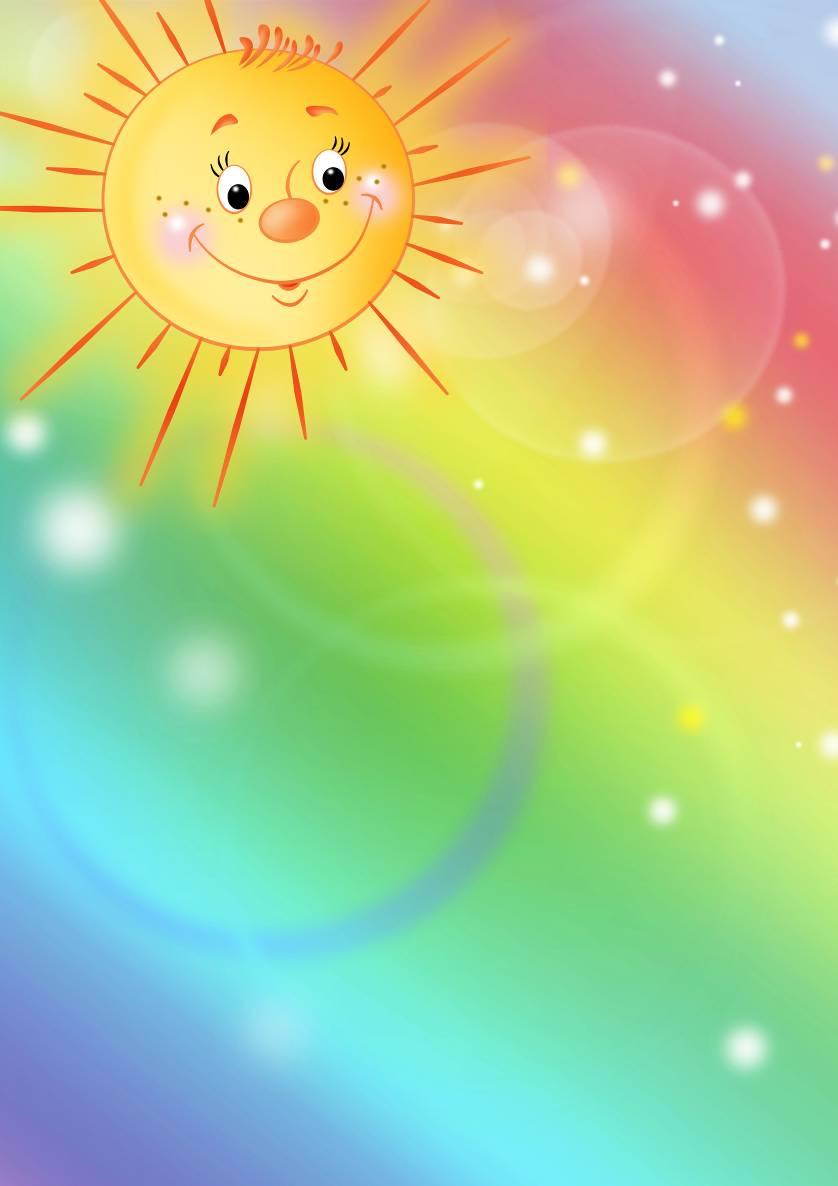 Консультация для родителейТема: «Дидактические игры как средство сенсорного воспитания детей».Познание человеком окружающего мира начинается с «живого созерцания», с ощущения (отражение отдельных свойств предметов и явлений действительности при непосредственном воздействии на органы чувств) и восприятия (отражения в целом предметов и явлений окружающего мира, действующих в данный момент на органы чувств). Непосредственное чувственное восприятие окружающего мира составляет основу представлений. Характер этих представлений, их точность, отчетливость, полнота зависят от степени развития тех сенсорных процессов, которые обеспечивают отражение действительности, то есть развитие ощущений и восприятий.Основы сенсорного развития закладываются в раннем дошкольном возрасте. Чем меньше ребёнок, тем больше значение в его жизни имеет чувственный опыт. Профессор Н.М. Щелованов называл ранний возраст «золотой порой» сенсорного воспитания. Теория и практика дошкольного обучения и воспитания, начиная с самых своих истоков уделяла сенсорному воспитанию существенное внимание, а зачастую выделяла его в качестве центрального момента педагогического процесса.В первые годы жизни уровень развития восприятия связаны с такими операциями мышления, как обобщения, классификация, поведение под понятие и другими. Развитие восприятие определяется тремя параметрами перцептивными действиями сенсорными эталонами и действиями соотнесения.Формирование сенсорного опыта имеет важнейшее значение для развития ребёнка, вопросы рациональных способов овладения общечеловеческим опытом остаются открытыми и сейчас, на современном этапе.Изучение вопросов сенсорного развития и воспитания детей педагогами, психологами показало, что развитие восприятия - сложный процесс, который включает в качестве основных моментов усвоение детьми сенсорных эталонов, выработанных обществом и овладения способами обследования предметов. Сенсорное восприятие и должно быть направлено на обеспечение этих задач. Умение рассматривать, воспринимать предметы и явления формируется успешно лишь тогда, когда дети ясно понимают, зачем нужно рассматривать тот или иной предмет, слушать те или иные звуки. Потому, обучая восприятию различных предметов и явлений, необходимо четко объяснять детям, смысл их действий. Этот смысл становится особенно понятен детям, если они затем используют свои представления в практической деятельности; в этом случае восприятие детей делается более осознанным и целенаправленным: ведь если плохо рассмотришь предмет, то затем трудно изобразить его или сконструировать.В процессе воспроизведения предмета в той или иной деятельности проверяются и уточняются уже сформированные представления детей. В связи с этим основная задача сенсорного воспитания заключается в том, чтобы формировать у детей такие умения, воспринимать и представлять предметы и явления, которые способствовали бы совершенствованию процессов рисования, конструирования, звукового анализа слов, труда в природе и т. д.Таким образом, сенсорное развитие должно осуществляться в неразрывной связи с разнообразной деятельностью. При этом неправильно было бы думать, что любая конструктивная, любая изобразительная деятельность дает нужное направление сенсорному развитию. Для этого необходимо, чтобы основная направленность и содержание этих видов деятельности были подчинены общим задачам умственного развития, то есть когда мы учим детей рисовать, конструировать и т.д., то нужно оценивать результаты этого обучения не только по качеству рисунков, построек, но в основном по тому, какой умственный багаж приобрели при этом дети. Например, можно научить ребенка строить из кубиков красивый дом, но педагогический процесс при этом организуется таким образом, что ребенок ничего не приобретает ни для сенсорного, ни для умственного развития.Умения воспринимать предметы, анализировать их, сравнивать, обобщать не формируются сами собой в ходе той или иной деятельности, требуется специальное обучение по определенной системе. Обучая детей рисовать, лепить, строить, педагог должен одновременно уделять специальное внимание развитию их восприятия, умения анализировать, обобщать и т.д. [20].В связи с этим, продуктивная деятельность может быть организована по-разному: в одном случае дети получают некоторые навыки рисования, лепки, конструирования, но их общее развитие при этом остается фактически на прежнем уровне; в другом случае они наряду с умениями рисовать, конструировать и т.д. получают умения воспринимать, сравнивать, обобщать. И именно потому, что в последнем случае детей учат мыслить, их навыки и умения в той или иной деятельности будут, как правило, более гибкими, широкими, творческими, чем в первом случае. Итак, наибольший эффект для сенсорного развития младших дошкольников может дать продуктивная деятельность, содержание и организация которой подчинены задачам умственного развития. В каждой продуктивной деятельности можно выделить определенное содержание, которым должны овладеть дети. Это содержание охватывает те предметы и их взаимоотношения, с которыми сталкивается и действует ребенок, те знания, умения и навыки, которые дети должны получить в ходе этой деятельности. Овладевая содержанием той или иной деятельности, дети научаются изображать в рисунке все более сложные предметы и явления, создавать все более сложные конструкции. Расширяются и углубляются их знания и представления об этих предметах, формируются новые умения и навыки. Одновременно дети глубже познают такие свойства предметом, как величина, форма, цвет и т. д.Любая содержательная деятельность детей включает как более простые познавательные процессы - сенсорные, так и более сложные - мыслительные. Успешное овладение той или иной деятельностью в значительной мере зависит от совершенствования и развития этих процессов.Интерес ребенка 3-го года жизни к игре во многом определяется яркостью, эмоциональностью, новизной игрушек и дидактических пособий. В связи с этим надо иметь для организованных игр и занятий специальные комплекты игрового материала (по числу детей), которые не находятся в группе в постоянном пользовании детей, а хранятся в игротеке детского сада (в педагогическом кабинете) и приносятся в день проведения игры. В этом случае даже знакомые игрушки дети воспринимают с интересом (удобно, что этими материалами могут пользоваться и другие группы детского сада).В процессе сенсорного развития важно учитывать, что познавательные возможности ребенка трех лет еще не велики, не совершенны. Поэтому необходимо осуществлять ознакомление с простыми по своим свойствам предметами и в первую очередь с теми, с которыми дети сталкиваются в жизни. Этому способствуют специальные дидактические игры:ВеличинаБОЛЬШИЕ И МАЛЕНЬКИЕЦель: Научить ребенка чередовать предметы по величинеОборудование: По четыре больших и маленьких бусины (приблизительно 2 и 1см) одинакового цвета. Шнур или мягкая проволока, кукла и корзиночка.Ход: Воспитатель показывает ребенку красивую куклу, говорит, что кукла пришла к малышу в гости и принесла что-то в корзиночке. Затем воспитатель сажает куклу на стол и, вынимая из корзинки коробочку, показывает ребенку, что там лежат большие и маленькие бусины и нитка. Сказав, что кукла попросила малыша сделать для нее красивые бусы, воспитатель обращает внимание ребенка на то, что бусы можно нанизывать по-разному.Сначала воспитатель сам показывает, как нужно собирать бусы, а потом предлагает сделать это ребенку. Важно начать чередование с большой бусины, т.к. если чередовать бусы наоборот, т.е. сначала брать маленькую, затем большую, ребенку будет трудно справиться с заданием, потому что его в первую очередь привлекают большие бусины. Затем кукле показывают, какие получились бусы. ПОРУЧЕНИЯЦель: Учить детей различать и называть игрушки, а также выделять их размер; развивать слуховое восприятие, совершенствовать понимание речи.Оборудование: Большие и маленькие собачки, машинки, коробочки, мячи, чашки, кубики, матрешка.Ход: Воспитатель показывает ребенку игрушки и предметы и предлагает назвать их, отмечая их размер. Затем дает малышу следующие задания:Большую собаку напои чаем из большой чашки, а маленькую – из маленькой;Покатай матрешку в большой машине;Поставь маленькую собаку возле матрешки;Построй для большой собачки домик из больших кубиков, а для маленькой – из маленьких;Возьми маленькую собачку и посади ее на ковер;Возьми большую собаку и посади ее в большую коробку; Собери маленькие кубики в маленькую коробку, а большие – в большую и т.п.Если ребенок ошибается, собачка или матрешка показывают свое неудовольствие (рычит или отворачивается).КУКЛЫ ЗАБЛУДИЛИСЬЦель: Та же.Оборудование: Несколько больших и маленьких кукол, большой и маленький домик.Ход: На столах или ковре в разных сторонах стоят игрушечные домики. Напротив, на небольшом расстоянии сидят куклы. Воспитатель показывает детям куклы. Вместе с детьми рассматривает их, отмечает, что куклы большие и маленькие. Затем говорит, что куклы заблудились и предлагает помочь куклам найти свой домик, поясняя, что большие куклы живут в большом домике, а маленькие куклы живут в маленьком домике. Дети выполняют задание, куклы благодарят их за помощь.ФормаКАКОЙ ЭТО ФОРМЫЦель: Научить ребенка чередовать предметы по формеОборудование: По четыре круглых и квадратных глиняных бусины одинакового цвета (диаметр 2см). Шнур или мягкая проволока, кукла и корзиночка.Ход: Проводится так же, как игра «Большие и маленькие» с той лишь разницей, что на нить поочередно нанизывают круглые и квадратные бусины. Воспитатель предлагает ребенку потрогать руками каждую бусину на нитке, фиксируя на этом внимание ребенка и приговаривая: «Шарик, кубик…». ЦветКУРОЧКА И ЦЫПЛЯТАЦель: Обратить внимание ребенка на то, что цвет является признаком разных предметов и может служить для их обозначения.Оборудование: Коробка с мозаикой, где помещены шесть элементов желтого цвета и один белого.Ход: Воспитатель показывает детям игрушки: белая курочка, а за ней желтые цыплята (или картинку). Затем – белый элемент мозаики и говорит: «Это у нас будет курочка. Она белого цвета». Демонстрирует желтый элемент мозаики и поясняет: «Желтого цвета будут цыплятки». В отверстие панели воспитатель белую мозаику, еще раз напоминая, что курочка будет такого белого цвета, и помещает следом за белой мозаикой одну желтую, говоря, что такого цвета цыплята. Затем дает ребенку коробку с мозаикой и предлагает найти еще одного цыпленка и поместить его следом за мамой-курочкой. После того, как все цыплята будут найдены и размещены «гуськом», позади курочки, ребенок повторяет задание самостоятельно. УГОСТИМ МЕДВЕДЯ ЯГОДОЙЦель: Учить детей выбирать предметы данного цвета из нескольких предложенных, развивать координацию рук и мелкую моторику пальцев.Оборудование: Коробка с мозаикой, где помещены десять элементов красного цвета и по пять элементов желтого и зеленого цвета.Ход: Воспитатель показывает детям медведя и рассматривает его вместе с детьми. Затем предлагает детям угостить его ягодой, делая акцент на то, что мишка любит только спелую ягоду красного цвета. Далее, воспитатель берет из коробки элемент мозаики красного цвета (ягодку), вставляет ее в панель и предлагает детям тоже собирать ягоды, следя за тем, чтобы дети брали только спелые ягоды красного цвета. Когда все красные ягоды собраны в «корзину», медведь благодарит детей.Игры и упражнения с предметамиВ воспитании детей раннего и младшего дошкольного возраста очень важным является обогащение и совершенствование чувственного опыта в процессе деятельности. Характерной для этой возрастной ступени деятельностью является деятельность предметная. Ее называют ведущей не только потому, что она преобладает, но и потому, что имеет исключительное значение для формирования важных качеств детской психики.В процессе деятельности у детей развивается мышление, сообразительность, воспитывается сосредоточенность, умение спокойно, не отвлекаясь, заниматься в течение некоторого времени каким-то одним делом. Предметная деятельность имеет важное значение и для сенсорного развития ребенка. Действуя с предметами, он познает их качества и свойства, знакомится с формой, величиной, цветом, пространственными соотношениями. В процессе действий с предметами у детей 2-3 года жизни развиваются качества обучаемости: сосредоточенность взгляда на предмете, заторможенность движений, сохранение определенной позы, эмоциональная настроенность. Действия с такими предметами, как дидактические игрушки, всегда ставят перед ребенком умственную задачу, он старается добиться результата – собрать башенку, сложить матрешку и т.п. Так, исподволь формируется целеустремленность. Некоторые дидактические игрушки для выполнения игровой задачи требуют известной последовательности действий и отбора деталей. Предметные действия развивают координацию и согласованность движений обеих рук ребенка, ведут к образованию связей в работе глаз (часто уха) и рук, обеспечивают овладение пространством.Цель предложенных ниже игр и упражнений с дидактическими игрушками: развивать у детей координацию рук и мелкую моторику пальцев, способствовать закреплению качеств предметов (величина, форма, цвет). СЛОЖИ МАТРЕШКУОборудование: Матрешка, которая вмещает несколько вложенных друг в друга кукол меньшего размера.Ход: Воспитатель вместе с ребенком открывает матрешку, произнося: «Матрешка, матрешка, откройся немножко!». Достает матрешку поменьше и ставит ее рядом с большой, предложив малышу сравнить их по размеру и цвету. Когда все матрешки окажутся открытыми, воспитатель предлагает ребенка сложить их обратно, начиная с самой маленькой. Мы – матрешки, мы – сестрички, В прятки с нами поиграй,Все подружки-невелички. Нас скорее собирай – Как начнем плясать и петь, Если будешь ошибаться, Никому не усидеть! Мы не будем закрываться!(С. Рещикова)Сначала игру следует проводить с двусложной матрешкой, затем с трехсложной и т.д.Рекомендации для родителей по сенсорному воспитанию детей раннего возрастаПолноценное сенсорное развитие осуществляется только в процессе сенсорного воспитания, когда у детей целенаправленно формируются эталонные представления о цвете, форме, величине, о признаках и свойствах различных предметов и материалов, их положении в пространстве и др. Период первых трех лет – период наиболее интенсивного физического и психического развития детей. Возраст раннего детства наиболее благоприятен для совершенствования деятельности органов чувств, накопления представлений об окружающем мире. Специально организованные игры с дидактическим материалом, дидактическими игрушками, предметами – орудиями и строительным материалом являются основной формой работы по сенсорному воспитанию детей второго, третьего года жизни.Очень важно соотносить тематическое планирование материала со временем года, с сезонными явлениями, с программой ознакомления с окружающим. Прежде чем предложить рисовать детям красками на тему «Листочки деревьев», необходимо поставить в воду срезанные ветки и дождаться, чтобы почки распустились. Рисованию на тему «Снежинки» должно предшествовать наблюдение за снегопадом. Сенсорное развитие осуществляется в разных видах деятельности – в действиях с предметами в игре, рисовании, лепке, занятиях со строительным материалом и др. Сенсорное развитие, с одной стороны, составляет фундамент умственного развития ребенка, с другой стороны, имеет самостоятельное значение, так как полноценное восприятие необходимо для успешного развития ребенка в детском саду, школе. Однако, чтобы эти возможности реализовались, взрослым необходимо специально заниматься развитием ребенка. В игре, игровых упражнениях развивающее взаимодействие взрослого и ребенка особенно эффективно. Важно вовремя заметить первые росточки личности, поддерживать, лелеять их и осознанно выращивать человека. И поэтому каждая из предлагаемых игр фактически многофункциональна, направлена на комплексное развитие ребенка. Содержание игр направляют взрослых на организацию игрового взаимодействия с ребенком. Взрослый и ребенок объединены как бы общей игровой задачей, совместным выполнением игровых действий. В итоге малыш не только усваивает то или иное «учебное» содержание, но и испытывает чувство радости от общения, одобрения взрослого и своих успехов. Поэтому он испытывает чувство безопасности, защищенности, ощущает свою нужность взрослым. У него развивается привязанность к играющему с ним человеку. Взрослый так же испытывает радость от общения с ребенком, от возможности видеть успехи, продвижения малыша в его развитии. Поэтому игры с детьми имеют взаимообогащающее, взаиморазвивающее значение.Предлагаю вашему вниманию несколько игр на развитие цветовосприятия у ребенка раннего возраста.1. «ПОСАДИ БАБОЧКУ НА ПОЛЯНКУ»Цель: развивать зрительную ориентировку на цвет предметов методом сличения (такой — не такой).Материал: два картонных круга («полянки») двух цветов — жёлтого и красного, бабочки только одного цвета (жёлтого или красного) и одинакового размера.Ход игры Взрослый кладёт перед ребёнком «полянки» и говорит: «Бабочка любит свою полянку, это её домик». Берёт жёлтую бабочку, прикладывает её к красному кругу и говорит: «Это — не такой цвет, не её домик. Вот её домик (прикладывает к желтому кругу). Теперь ты посади всех бабочек на свою полянку». После того как задание выполнено, взрослый обобщает: «Полянка жёлтого цвета, и все бабочки тоже жёлтого цвета».2. «УГОСТИ КУКОЛ» Цель: развивать зрительную ориентировку на цвет предметов (выбор из двух).Материал: две куклы, одетые в разные платья (красное и жёлтое), набор посуды (блюдца, чашки, ложки) двух цветов.Ход игрыВзрослый обращает внимание ребёнка на кукол, которые пришли к нему в гости. «Куклы хотят, чтобы ты угостил их чаем. Каждая кукла хочет пить из своей чашки. Раздай им свои чашки». То же самое педагог просит сделать с блюдцами и ложками. При затруднениях использует метод сличения (такая — не такая).3. «ПОСТРОЙ ДОМИКИ»Цель: развивать зрительную ориентировку на цвет предметов методом сличения (такой — не такой).Материал: два кубика разного цвета, две призмы соответствующего цвета.Ход игрыВзрослый строит домики, затем говорит ребёнку: «Смотри, какие получились домики! Вдруг налетел ветер (взрослый дует на дома и убирает крыши) и разрушил их. Построй такие же домики». При затруднениях показать малышу, как можно использовать метод сличения при постройке домиков. Игра заканчивается словами педагога: «У этого домика крыша такого же цвета, как домик (называет цвет), а  у этого домика — другая крыша, не такая (называет цвет)".Игры, направленные на развитие ориентировки на форму у детей раннего возраста.1. «КАТИТСЯ - НЕ КАТИТСЯ»Цель: вызывать интерес к свойству предметов окружающего мира, к овладению выявлением их свойств практическим способом.Материал: деревянный желобок (дощечка, расположенная под наклоном к горизонтальной поверхности), пластмассовые (деревянные) шарики и кубики одного цвета и размера (находятся на подносе).Ход игрыВзрослый ставит желобок (дощечку) перед ребёнком и предлагает поиграть. Берёт шарик, кладёт на верхнюю часть желобка и отпускает его. Шарик скатывается. Взрослый говорит: «Смотри, катится! А теперь ты бери», — предлагает ребёнку взять с подноса любой предмет, помогает расположить его на верхней части желобка. При этом комментирует: катится или не катится предмет. В случаях затруднения педагог выполняет действия руками ребёнка, обращая каждый раз внимание на свойство предмета (катится или не катится).После того как все предметы проверены, взрослый жестом и словом фиксирует выделенное свойство: шарики катятся, а кубики нет.2. «ОПУСТИ ИГРУШКУ В СВОЙ ДОМИК"Цель:вызывать интерес к свойству предметов окружающего мира, к овладению выявлением их свойств практическим способом.Оборудование: две коробки: одна — с круглой прорезью, вторая — с квадратной, шарики и кубики одного цвета и размера (находятся на подносе).Ход игрыВзрослый ставит перед ребёнком две коробки, берёт шарик, подносит к квадратной прорези и говорит: «Не проходит, не такая, надо в другую». Потом подносит шарик к круглой прорези, медленно опускает его и говорит: «Вот такая, круглая. Шарик круглый, у него такой домик». Затем предлагает малышу по очереди опускать предметы в прорези, каждый раз обращая его внимание на соответствие формы прорези и предмета. По окончании игры достаёт из каждой коробки опущенные предметы и обобщает выделенное свойство: «Здесь все такие, круглые, шарики. А здесь — не такие, здесь — кубики».3. «СОБЕРИ ПИРАМИДКИ»Цель: закрепить практические и игровые действия с предметами в соответствии с их свойствами (форма).Материал: две подставки с вертикально расположенными стержнями, набор шариков и кубиков одного размера и цвета со сквозными отверстиями.Ход игрыВзрослый ставит перед ребёнком подставки, поднос с шариками. При этом обращает внимание малыша на то, что на одной подставке все предметы круглые, это шарики, а на другой не такие — кубики.4. «ВОЛШЕБНЫЙ МЕШОЧЕК»Цель: вызывать интерес к действиям с предметами окружающего мира, к овладению выявлением их свойств практическим способом.Материал: мешочек, два шарика и два кубика одного размера и одного цвета.Ход игрыВзрослый показывает мешочек и на глазах у ребёнка кладёт в него шарик и кубик. Показывает второй кубик и даёт малышу его потрогать, рассмотреть. Затем предлагает достать из мешочка такой же предмет, сравнивая и обобщая выполненное действие: «Ты достал такой же кубик». Задание повторяется с шариком.Игры, направленные на развитие ориентировки  на величину у детей раннего возраста.1. «БРОСЬ ШАРИК»Цель: вызывать интерес к действиям с предметами окружающего мира, к овладению выявлением их свойств практическим способом, формировать ориентировку на величину.Оборудование и материал: бассейн (таз с водой), пластмассовые шарики одного цвета и двух размеров.Ход игрыВзрослый показывает ребёнку большой шарик и просит дать такой же (выбор из двух шариков), оценивая результат действий малыша способом сравнения: «Ты взял такой, как у меня, ты взял большой шарик». После этого бросает его в бассейн и говорит: «Брось свой шарик». По окончании игры обобщает: «В бассейне все такие, большие, шарики».2. «СПРЯЧЬ МЯЧИК В КОРОБОЧКУ»Цель: вызывать интерес к действиям с предметами окружающего мира, к овладению выявлением их свойств практическим способом.Материал: два мячика одного цвета и разного размера, две коробочки с крышками одинаковой формы, цвета, но разного размера.Ход игрыВзрослый даёт ребёнку один из мячиков, предлагает спрятать в коробочку и закрыть её подходящей крышкой. В случаях затруднения показывает, что большой мячик в маленькую коробочку не входит, фиксируя результат действий: «Видишь, мячик большой, а коробочка маленькая. Давай спрячем его в большую коробку».3. «ПОСТРОЙ БАШНИ»Цель: развивать зрительную ориентировку на величину предмета, формировать практические способности ориентировки, учить пользоваться методом проб.Материал: набор кубиков одного цвета, двух размеров.Ход игрыВзрослый ставит перед ребёнком набор кубиков и предлагает построить башни: «Будем строить вначале из таких, больших, кубиков». Берёт один большой кубик и показывает его малышу: «Бери все такие и ставь на этот кубик. Обращает внимание ребёнка, что если поставить маленький кубик, башня упадёт. После того как башня из больших кубиков будет построена, все кубики снова выкладываются перед ребёнком. «А теперь будем строить башню из маленьких кубиков».